Вот так весело и познавательно мы отпраздновали День рождение поселка Молодежное - посёлок в России, внутригородское муниципальное образование в составе Курортного района города федерального значения Санкт-Петербурга 
 В этот солнечный денёчек сотрудники управления по Курортному району Главного управления МЧС России по г. Санкт-Петербургу устроили гостям и жителям Курортного района небольшой праздник с конкурсами и играми. Каждый желающий мог попробовать себя в роли пожарного, примерить боевую экипировку, познакомиться с пожарной автоцистерной и её содержимым.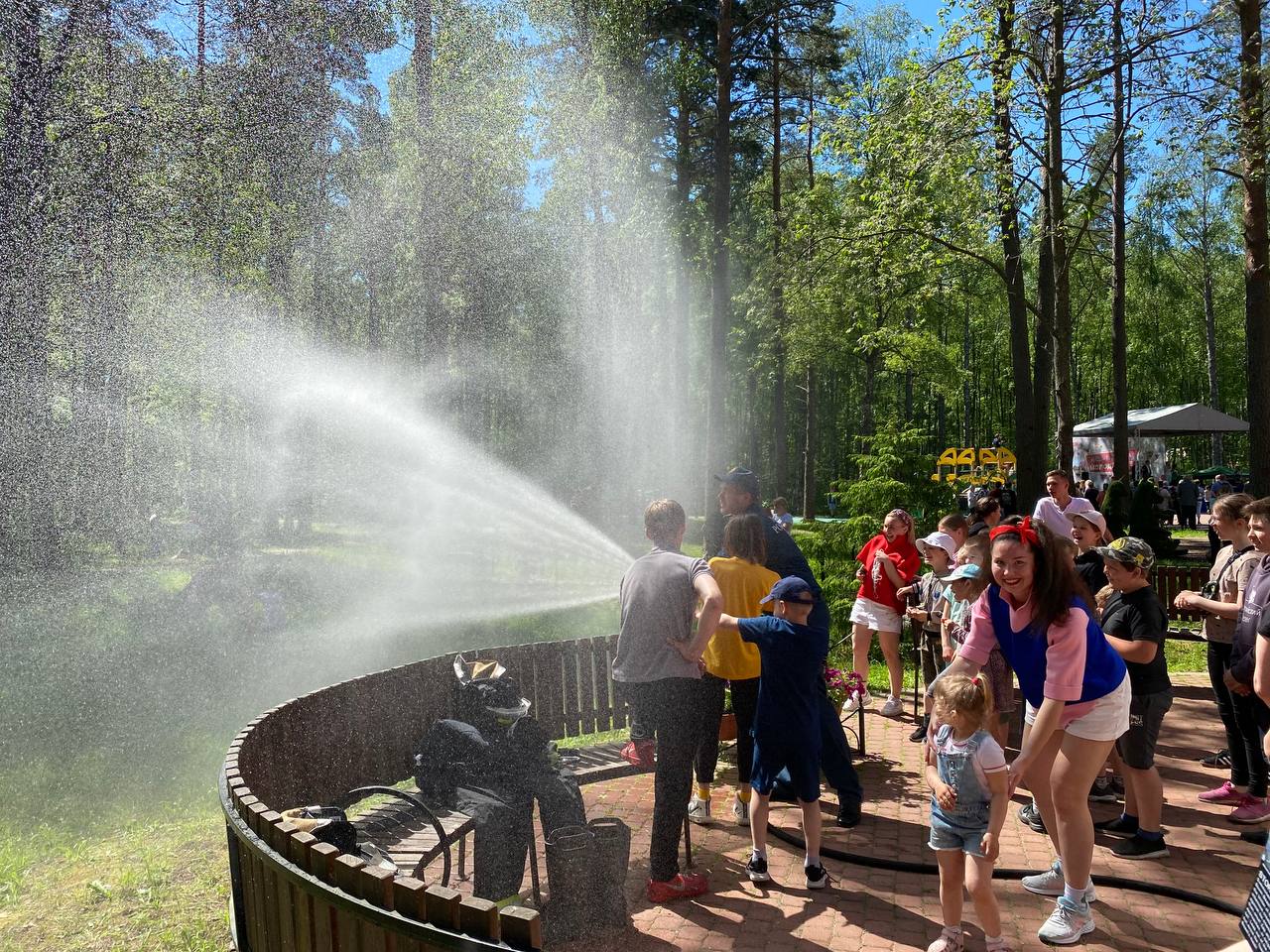 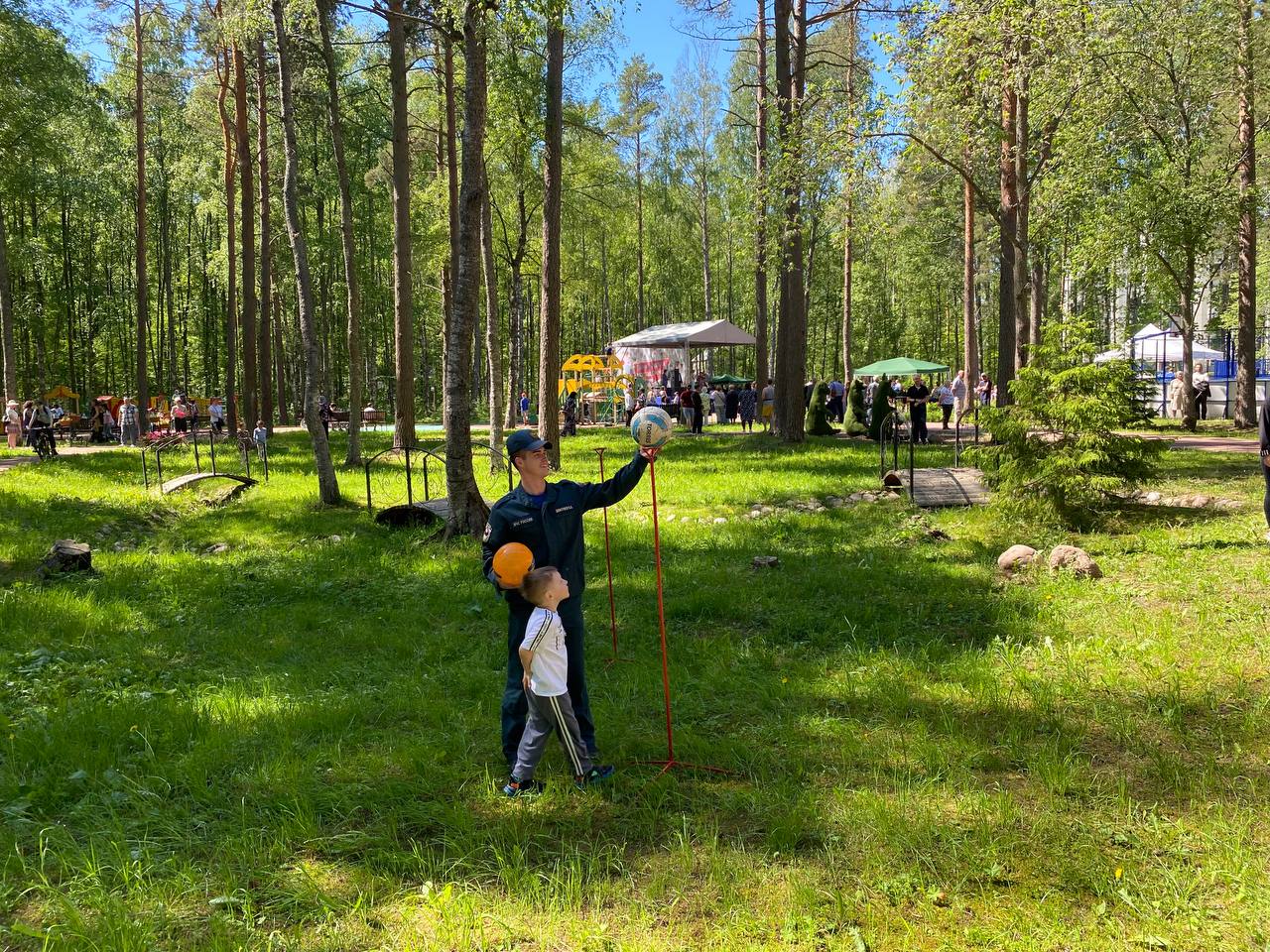 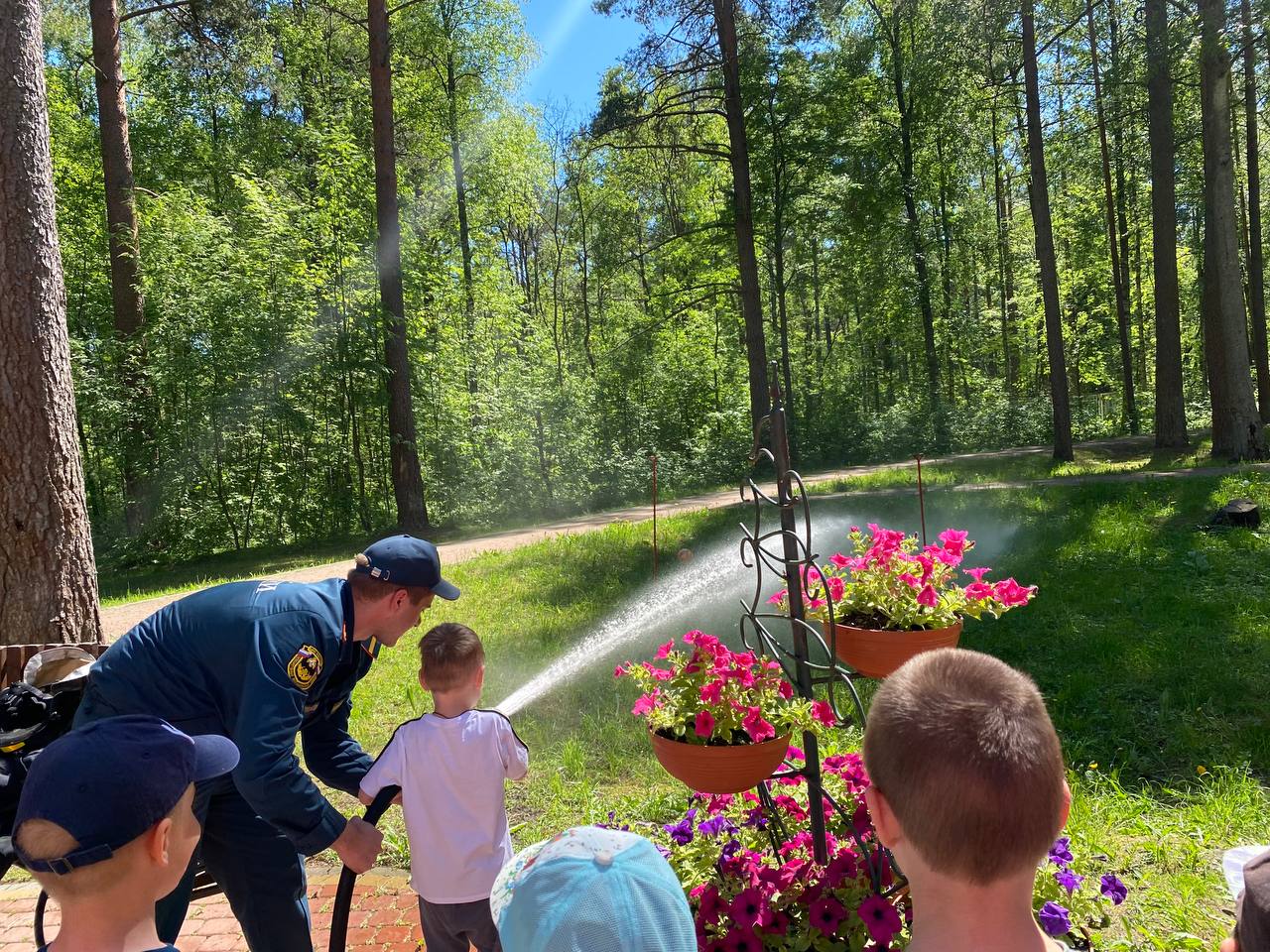 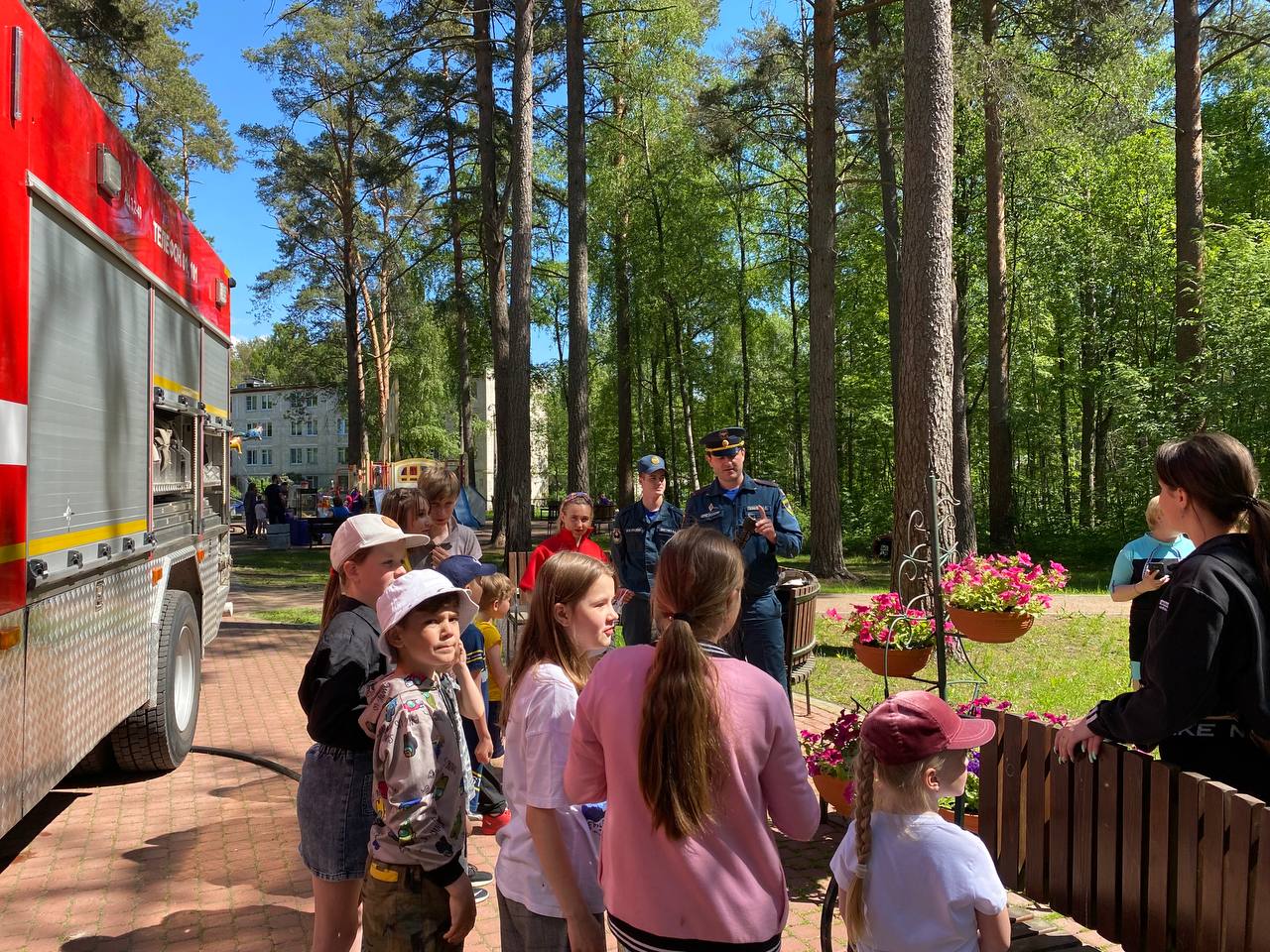 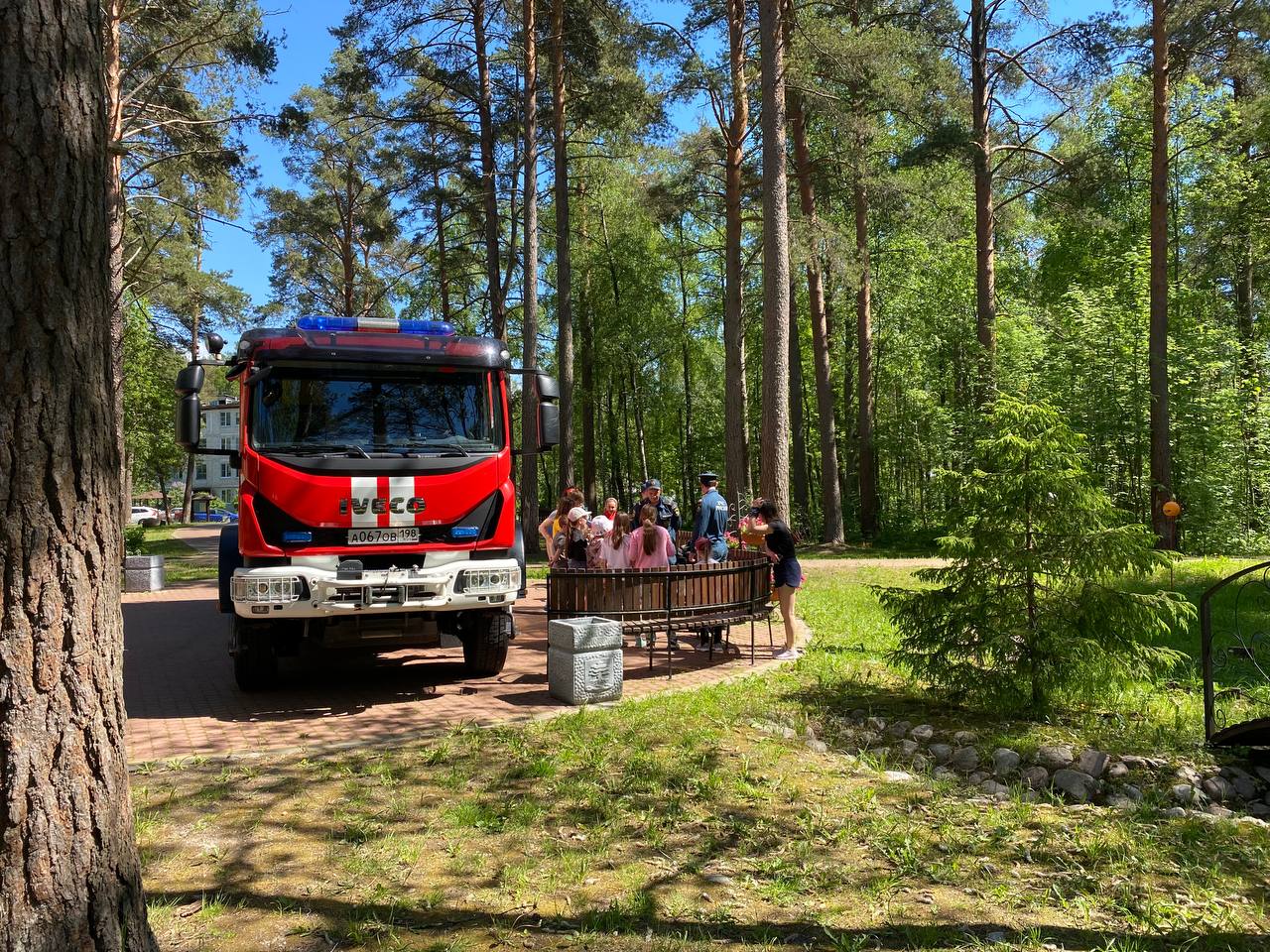 